	國際佛光會中華總會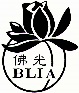        2022年行政秘書學苑招募培訓通啟宗    旨：培訓行政秘書專業能力，以符合國際化全方位發展趨勢的需求。培訓目標：(一)創新行政專業，提昇職涯發展(二)加強工作效能，提昇實戰經驗(三)學習協上助下，貫徹組織交付的責任(四)正確工作態度，為組織與個人提昇競爭力主辦單位：國際佛光會中華總會培訓日期：第十七期2022年8月1日(一)～8月31日(三)(培訓)、9月1日(四)～9月30日(五)(實習)。招生對象：大學以上學歷，20~35歲身心健康之未婚女性繳交資料：(一)身份證、最高學歷證明影本(二)近三個月半身正面2吋彩色照片1張(三)自傳500字培訓地點：佛光山台北道場或金光明寺，由主辦單位通知為準。培訓內容：(一)專業課程：1.高效檔案管理、時間管理、行程會議2.專業商務禮儀與活動計畫執行實務3.行政秘書的角色扮演與實務工作4.行政秘書的知識、能力與態度角色定位5.行政秘書的公文、書信往來、會議經營與簡報處理6.活動企劃實務工作與新聞寫作7.國際禮儀、溝通藝術、情緒與風險管理8.社團組織與運作9.行政秘書幸福手作及戶外探索教育10.行政秘書職場倫理與專業形象建立(二)佛學課程：1.佛門行儀  2.佛法概論學員福利：（一)凡經面試錄取者，於修業期間須全程住宿，食宿費用全免並提供零用金5,000元。(二)實習期間，每月12,000元實習獎學金。(三)修業結束後，經審核通過者，可分派於佛光山各事業單位服務，通過服務單位主管考核者，於實習後輔導就業。十、報名方式：相關資料請郵寄：11087台北市信義區松隆路327號8樓國際佛光會中華總會「教育培訓組」收聯絡電話：02-2762-0112#2250傳    真：02-2760-5387  電子信箱：edu@blia.org.tw國際佛光會中華總會2022年行政秘書學苑 報名表填表日期：    年    月    日                                            編號：填妥請寄到：11087台北市信義區松隆路327號8樓 國際佛光會中華總會「教育培訓組」收聯絡電話：02-2762-0112轉2250       傳真：02-2760-5387     電子信箱：edu@blia.org.tw姓          名中文：                英文：                 出生地：中文：                英文：                 出生地：中文：                英文：                 出生地：中文：                英文：                 出生地：中文：                英文：                 出生地：中文：                英文：                 出生地：中文：                英文：                 出生地：報名期別□第十七期：8月1日～8月31日(培訓)、9月1日～9月30日(實習)*7月10日前截止報名，額滿為止*□第十七期：8月1日～8月31日(培訓)、9月1日～9月30日(實習)*7月10日前截止報名，額滿為止*□第十七期：8月1日～8月31日(培訓)、9月1日～9月30日(實習)*7月10日前截止報名，額滿為止*□第十七期：8月1日～8月31日(培訓)、9月1日～9月30日(實習)*7月10日前截止報名，額滿為止*□第十七期：8月1日～8月31日(培訓)、9月1日～9月30日(實習)*7月10日前截止報名，額滿為止*□第十七期：8月1日～8月31日(培訓)、9月1日～9月30日(實習)*7月10日前截止報名，額滿為止*□第十七期：8月1日～8月31日(培訓)、9月1日～9月30日(實習)*7月10日前截止報名，額滿為止*出生年月日西元     年   月    日 (年齡：    歲) 西元     年   月    日 (年齡：    歲) 身高      cm體重      kg身份證字號婚姻狀況□未婚     □已婚單身□未婚     □已婚單身□未婚     □已婚單身□未婚     □已婚單身學校科系（最高學歷）□專科 □大學 □碩士 □博士學校名稱：科    系：語言能力□英語：普通／尚可／精通□日語：普通／尚可／精通□其他□英語：普通／尚可／精通□日語：普通／尚可／精通□其他□英語：普通／尚可／精通□日語：普通／尚可／精通□其他□英語：普通／尚可／精通□日語：普通／尚可／精通□其他經歷（請附上起迄時間）興趣/專長住           址(請填鄉里鄰)戶籍地址：通訊地址： 戶籍地址：通訊地址： 戶籍地址：通訊地址： 戶籍地址：通訊地址： 戶籍地址：通訊地址： 戶籍地址：通訊地址： 戶籍地址：通訊地址： 聯絡電話住    宅：                 e-mail：行動電話：住    宅：                 e-mail：行動電話：住    宅：                 e-mail：行動電話：住    宅：                 e-mail：行動電話：住    宅：                 e-mail：行動電話：住    宅：                 e-mail：行動電話：住    宅：                 e-mail：行動電話：健康狀況□非常好 □尚可 □癌症 □憂鬱症 □糖尿病 □心臟病 □慢性病□A、B、C型肝炎或肝臟疾病 □高血壓或低血壓 □其它                □非常好 □尚可 □癌症 □憂鬱症 □糖尿病 □心臟病 □慢性病□A、B、C型肝炎或肝臟疾病 □高血壓或低血壓 □其它                □非常好 □尚可 □癌症 □憂鬱症 □糖尿病 □心臟病 □慢性病□A、B、C型肝炎或肝臟疾病 □高血壓或低血壓 □其它                □非常好 □尚可 □癌症 □憂鬱症 □糖尿病 □心臟病 □慢性病□A、B、C型肝炎或肝臟疾病 □高血壓或低血壓 □其它                □非常好 □尚可 □癌症 □憂鬱症 □糖尿病 □心臟病 □慢性病□A、B、C型肝炎或肝臟疾病 □高血壓或低血壓 □其它                □非常好 □尚可 □癌症 □憂鬱症 □糖尿病 □心臟病 □慢性病□A、B、C型肝炎或肝臟疾病 □高血壓或低血壓 □其它                □非常好 □尚可 □癌症 □憂鬱症 □糖尿病 □心臟病 □慢性病□A、B、C型肝炎或肝臟疾病 □高血壓或低血壓 □其它                培訓地點國際佛光會中華總會-台北道場8樓或佛光山金光明寺國際佛光會中華總會-台北道場8樓或佛光山金光明寺國際佛光會中華總會-台北道場8樓或佛光山金光明寺國際佛光會中華總會-台北道場8樓或佛光山金光明寺國際佛光會中華總會-台北道場8樓或佛光山金光明寺國際佛光會中華總會-台北道場8樓或佛光山金光明寺國際佛光會中華總會-台北道場8樓或佛光山金光明寺宗   教   信  仰□佛教 □道教 □天主教 □基督教 □其他 ___________________ □無□佛教 □道教 □天主教 □基督教 □其他 ___________________ □無□佛教 □道教 □天主教 □基督教 □其他 ___________________ □無□佛教 □道教 □天主教 □基督教 □其他 ___________________ □無□佛教 □道教 □天主教 □基督教 □其他 ___________________ □無□佛教 □道教 □天主教 □基督教 □其他 ___________________ □無□佛教 □道教 □天主教 □基督教 □其他 ___________________ □無報  名   因  緣□父母親接引、朋友介紹 □由別分院         介紹 □由         電視廣告 □由          網站得知 □由          報紙得知  □由         雜誌得知□參加                   活動得知              □其它            □父母親接引、朋友介紹 □由別分院         介紹 □由         電視廣告 □由          網站得知 □由          報紙得知  □由         雜誌得知□參加                   活動得知              □其它            □父母親接引、朋友介紹 □由別分院         介紹 □由         電視廣告 □由          網站得知 □由          報紙得知  □由         雜誌得知□參加                   活動得知              □其它            □父母親接引、朋友介紹 □由別分院         介紹 □由         電視廣告 □由          網站得知 □由          報紙得知  □由         雜誌得知□參加                   活動得知              □其它            □父母親接引、朋友介紹 □由別分院         介紹 □由         電視廣告 □由          網站得知 □由          報紙得知  □由         雜誌得知□參加                   活動得知              □其它            □父母親接引、朋友介紹 □由別分院         介紹 □由         電視廣告 □由          網站得知 □由          報紙得知  □由         雜誌得知□參加                   活動得知              □其它            □父母親接引、朋友介紹 □由別分院         介紹 □由         電視廣告 □由          網站得知 □由          報紙得知  □由         雜誌得知□參加                   活動得知              □其它            緊急聯絡人姓名：                             關係：姓名：                             關係：姓名：                             關係：姓名：                             關係：姓名：                             關係：姓名：                             關係：姓名：                             關係：緊急連絡電話辦公室：                    E-mail：住  宅：                  行動電話：辦公室：                    E-mail：住  宅：                  行動電話：辦公室：                    E-mail：住  宅：                  行動電話：辦公室：                    E-mail：住  宅：                  行動電話：辦公室：                    E-mail：住  宅：                  行動電話：辦公室：                    E-mail：住  宅：                  行動電話：辦公室：                    E-mail：住  宅：                  行動電話： 附          件□自傳            □身份證影本        □2吋相片1張□畢業證書影印本  □戶籍謄本影本      □公立醫院體檢報告正本(可後補)□自傳            □身份證影本        □2吋相片1張□畢業證書影印本  □戶籍謄本影本      □公立醫院體檢報告正本(可後補)□自傳            □身份證影本        □2吋相片1張□畢業證書影印本  □戶籍謄本影本      □公立醫院體檢報告正本(可後補)□自傳            □身份證影本        □2吋相片1張□畢業證書影印本  □戶籍謄本影本      □公立醫院體檢報告正本(可後補)□自傳            □身份證影本        □2吋相片1張□畢業證書影印本  □戶籍謄本影本      □公立醫院體檢報告正本(可後補)□自傳            □身份證影本        □2吋相片1張□畢業證書影印本  □戶籍謄本影本      □公立醫院體檢報告正本(可後補)□自傳            □身份證影本        □2吋相片1張□畢業證書影印本  □戶籍謄本影本      □公立醫院體檢報告正本(可後補)